Szp/FZ–079/          /2022		  	                        	                 Wrocław, dn. 12.04.2022 r.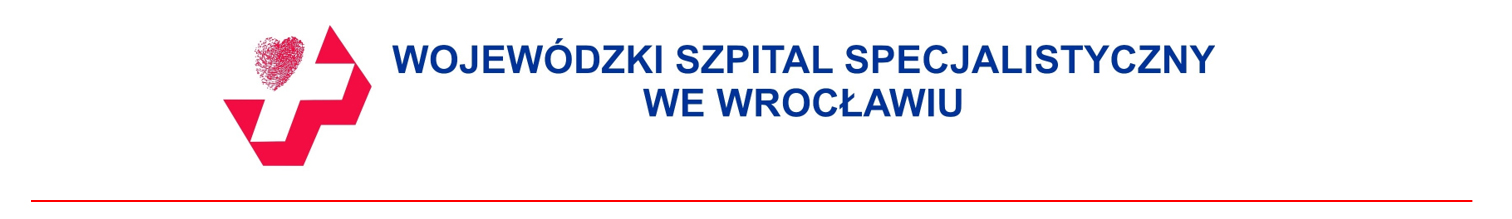 Dyrektor Wojewódzkiego Szpitala Specjalistycznego we Wrocławiu dziękując za udział w postępowaniu o udzielenie zamówienia w trybie przetargu nieograniczonego na realizację zamówienia pn.: „DOSTAWA AKCESORIÓW I NARZĘDZI OPERACYJNYCH DO OPERACJI ROBOTEM CHIRURGICZNYM DA VINCI” informuje, że w przywołanym postępowaniu został wybrany następujący Wykonawca:Oferta nr 1Synektik S.A.ul: Józefa Piusa Dziekońskiego 3 00-728 WarszawaCena brutto Zadania 1 - 160 488,86 zł Cena brutto Zadania 2 – 90 300,10 złCena brutto Zadania 3 – 45 150,05 złCena brutto Zadania 4 – 110 372,54  złCena brutto Zadania 5 – 85 536,00  złCena brutto Zadania 6 – 17 630,19  złCena brutto Zadania 7 – 18 060,30  złCena brutto Zadania 8 – 54 181,01  złCena brutto Zadania 9 – 10 178,78  złCena brutto Zadania 10 – 22 639,82  złTermin dostawy – 30 dniUzasadnienie: Wymieniona powyżej oferta przedstawia najkorzystniejszy bilans ceny oraz innych kryteriów przewidzianych w dokumentach zamówienia i spełnia wymagania określone w Specyfikacji Istotnych Warunków Zamówienia. W postępowaniu zostały złożone następujące oferty: Oferta nr 1Synektik S.A.ul: Józefa Piusa Dziekońskiego 3 00-728 WarszawaStreszczenie i porównanie ofert złożonych w postępowaniu:Unieważnienie: nie dotyczy  Odrzucenia: nie dotyczyJednocześnie, zgodnie z art. 253 ust. 1 pkt 1  Pzp Zamawiający informuje, że:żaden Wykonawca nie został wykluczony,nie została odrzucona żadna oferta,Ocena złożonych ofert wg przyjętych kryteriówZadanie nr 9Zadanie nr 9Zadanie nr 9Zadanie nr 9Zadanie nr 9Zadanie nr 9Zadanie nr 9Zadanie nr 9Zadanie nr 9nr oferty Liczba pkt w kryterium - Cena – 60 %                     Liczba pkt w kryterium - Cena – 60 %                     Liczba pkt w kryterium - Cena – 60 %                     Liczba pkt w kryterium - Cena – 60 %                     Liczba pkt w kryterium - Cena – 60 %                     Liczba pkt w kryterium - Cena – 60 %                     Razem  Razem 110 178,78 x 60%x100.=   60,00      100,00    110 178,78 x 60%x100.=   60,00      100,00    1Liczba pkt w kryterium – termin dostawy –  40 %               Liczba pkt w kryterium – termin dostawy –  40 %               Liczba pkt w kryterium – termin dostawy –  40 %               Liczba pkt w kryterium – termin dostawy –  40 %               Liczba pkt w kryterium – termin dostawy –  40 %               Liczba pkt w kryterium – termin dostawy –  40 %               Liczba pkt w kryterium – termin dostawy –  40 %                 100,00    130 x 40%x100.=   40,00      100,00    130 x 40%x100.=   40,00      100,00    Zadanie nr 10Zadanie nr 10Zadanie nr 10Zadanie nr 10Zadanie nr 10Zadanie nr 10Zadanie nr 10Zadanie nr 10Zadanie nr 10nr oferty Liczba pkt w kryterium - Cena – 60 %                     Liczba pkt w kryterium - Cena – 60 %                     Liczba pkt w kryterium - Cena – 60 %                     Liczba pkt w kryterium - Cena – 60 %                     Liczba pkt w kryterium - Cena – 60 %                     Liczba pkt w kryterium - Cena – 60 %                     Razem  Razem 122 639,82 x 60%x100.=   60,00      100,00    122 639,82 x 60%x100.=   60,00      100,00    1Liczba pkt w kryterium – termin dostawy –  40 %               Liczba pkt w kryterium – termin dostawy –  40 %               Liczba pkt w kryterium – termin dostawy –  40 %               Liczba pkt w kryterium – termin dostawy –  40 %               Liczba pkt w kryterium – termin dostawy –  40 %               Liczba pkt w kryterium – termin dostawy –  40 %               Liczba pkt w kryterium – termin dostawy –  40 %                 100,00    130 x 40%x100.=   40,00      100,00    130 x 40%x100.=   40,00      100,00    